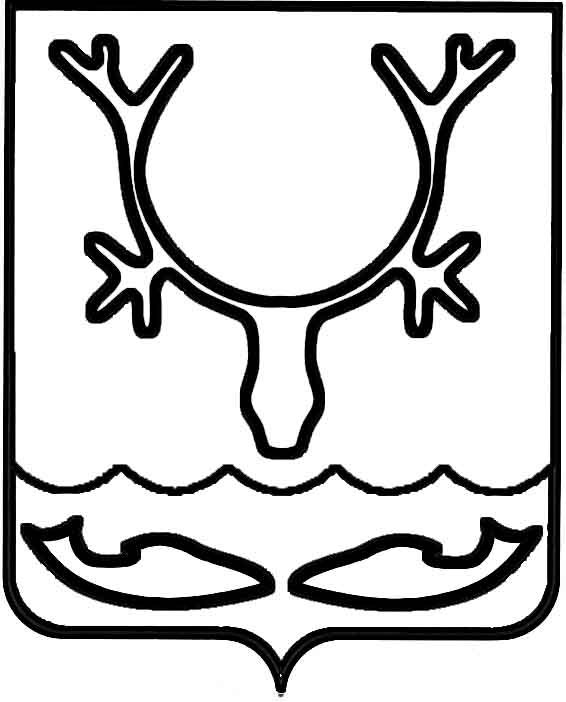 Администрация муниципального образования
"Городской округ "Город Нарьян-Мар"РАСПОРЯЖЕНИЕО проведении конкурсного отбора                                по предоставлению грантов в форме субсидий начинающим субъектам малого и среднего предпринимательства на создание собственного бизнесаВ целях реализации муниципальной программы муниципального образования "Городской округ "Город Нарьян-Мар" "Развитие предпринимательства 
в муниципальном образовании "Городской округ "Город Нарьян-Мар", утвержденной постановлением Администрации МО "Городской округ "Город Нарьян-Мар" 
от 31.08.2018 № 584, в соответствии с Порядком предоставления грантов в форме субсидий начинающим субъектам малого и среднего предпринимательства на создание собственного бизнеса, утвержденным постановлением Администрации муниципального образования "Городской округ "Город Нарьян-Мар" от 20.06.2023 
№ 958:1. Провести конкурсный отбор по предоставлению грантов в форме субсидий начинающим субъектам малого и среднего предпринимательства на создание собственного бизнеса (далее – конкурс).2. Установить сроки приема заявок на участие в конкуре с 08.02.2024
по 15.03.2024.3. Назначить дату проведения первого этапа конкурса – 21.03.2024.4. Назначить дату проведения второго этапа конкурса – 22.03.2024.5. Управлению экономического и инвестиционного развития Администрации муниципального образования "Городской округ "Город Нарьян-Мар" – организатору конкурса – осуществлять действия в соответствии с Порядком предоставления грантов в форме субсидий начинающим субъектам малого и среднего предпринимательства 
на создание собственного бизнеса, утвержденным постановлением Администрации муниципального образования "Городской округ "Город Нарьян-Мар" от 20.06.2023 
№ 958.6. Управлению организационно-информационного обеспечения Администрации муниципального образования "Городской округ "Город Нарьян-Мар" обеспечить информационное сопровождение конкурса в средствах массовой информации.7. Контроль за исполнением настоящего распоряжения возложить 
на заместителя главы Администрации МО "Городской округ "Город Нарьян-Мар" 
по экономике и финансам.02.02.2024№58-рГлава города Нарьян-Мара О.О. Белак